 Мета : закріпити знання учнів про правила дорожнього створення атмосфери формувати уміння застосовувати отримані знання в нестандартній ситуації ; розвивати навички визначення небезпечних дорожніх зон і ситуацій ;    виховати здатність дотримуватися норм поведінки ;                                    Обладнання: Комп'ютер , мультимедійний проектор , картки з дорожніми знаками. 1.Організаціонний момент. Вихователь: У наш країні безліч доріг. У будь-яку пору року  по них мчать автомобілі , автобуси, трамваї , тролейбуси , мотоцикли на вулицях стає небезпечно.  Але небезпека підстерігає тільки тих , хто не знає правил дорожнього руху.  Не вміє правильно поводитися на вулиці , не дотримується дисципліни . А для тих , хто добре вивчив правила дорожнього  руху , хто ввічливий і уважний , вулиця зовсім не страшна. Сьогодні ми закріпимо наші знання в цілях профілактики дорожнього травматизму .  Тема нашого заняття звучить так: «Твій друг-дорожній рух» . «Це цікаво знати( з історії дорожнього руху)» ( слайд 2 )Учень : Перші спроби навести порядок на дорогах робилися ще в Стародавньому Римі. На Русі в XV ст. з цього приводу цар Іван ІІІ ввів загальні правила користування поштовими трактами. Після нього за дорожній рух активно і жорстко взявся Петро I. Так, наприклад, 1720 р. він видав Іменний Указ, який вимагав від візників та інших людей з чинами їздити Санкт-Петербургом лише на загнузданих конях, причому їздити тихо і спокійно, не мчати і не створювати незручностей тим, хто ходить пішки. За порушення царського указу про порядок руху на дорогах суворо карали - били батогами і навіть засилали на каторгу. Звичайно, про постійні правила дорожнього руху тоді не йшлося. З плином часу, рух на дорогах ставав все більш інтенсивним, чіткіше формувалися вимоги до його учасників. Перші більш-менш досконалі правила руху автомобілів, як вони тоді називалися, були прийняті наприкінці ХІХ ст. в Франції та Німеччини. Незабаром щось подібне з'явилося і в Росії. Зазвичай ці правила обмежували швидкість руху автомобілів, аби не задавити будь-якого роззяву-пішохода, який задивився на дивовижний «екіпаж», який рухається самотужки. Також дуже важливо, аби своєю швидкою їздою автомобілі не налякали коней.Говорити про якісь історичні події у розвитку дорожнього руху безпосередньо в Україні немає сенсу, тому що наша держава тоді перебувало у складі Російської імперії та Австро-Угорщини, потім - у складі Радянського Союзу. Тому історію становлення та розвитку Правил дорожнього руху на українських дорогах слід розглядати в контексті історії розвитку Державної автомобільної інспекції СРСР. Скажімо, після Жовтневої революції 1917 р. рух на дорогах контролювали дружинники революційної охорони. Їх функції були викладені в Інструкції дружинника революційної охорони під час несення патрульно-постової служби, прийнятої в 1918 р. Через кілька місяців створили робітничо-селянську міліцію, на функції якої покладалося підтримувати на вулицях вільний і безпечний рух. Тоді переважно їздили на конях і велосипедах, але і ці учасники руху повинні були пересуватися так, аби пішоходи відчували себе в безпеці.Інструкція вимагала, зокрема, не допускати ігор з м'ячем та пускання паперових зміїв на вулицях. У 1920 р. Володимир Ленін підписав Декрет Ради Народних Комісарів РРФСР про авторух на вулицях Москви та околицях, тобто - Правила дорожнього руху. У них містилися вимоги щодо номерних знаків на транспортних засобах, щодо їх реєстрації, наявності посвідчень - тобто вони стали зразком для підготовки таких правил спочатку в Росії, а потім - в інших куточках Радянського Союзу.Учень  Вихователь: Всім відомий світлофор . А чи знаєте ви , як він з'явився ?Учень 3: Перший світлофор був встановлений 10 грудня 1868 року в Лондоні біля будівлі Британського парламенту. Його винахідник - Дж. П.  Першим у світі світлофором був обертовий газовий ліхтар, який випромінював сигнали червоного і зеленого кольорів.Світлофор управлявся вручну і мав два семафорних крила: підняті горизонтально означали сигнал «стоп», а опущені під кутом в 45 ° - рух з обережністю. У темний час доби використовувався обертається газовий ліхтар, за допомогою якого подавалися, відповідно, сигнали червоного і зеленого кольорів. Світлофор використовувався для полегшення переходу пішоходів через вулицю, а його сигнали призначалися для транспортних засобів.2 січня 1869 газовий ліхтар світлофора вибухнув, поранивши керував світлофором. Винахід належало інженеру Дж. П. Найту. Цей світлофор був встановлений в Лондоні в грудні 1868 року і призначений для транспортних засобів, що полегшувало перехід пішоходів через вулицю.У січні 1869 року пристрій вибухнув, поранивши поліцейського, і ця ідея регулювання руху була реалізована згодом лише через 40 років. У 1910 році в Чикаго Ернстом Сирріном була розроблена і запатентована перша автоматична система світлофора без участі людини.У його пристрої використовувалися написи «STOP» і «Proceed» без підсвічування. У 1912 році в США Лестером Вайєр був винайдений перший електричний світлофор з сучасними обрисами: двома круглими сигналами червоного і зеленого кольору.Обладнання світлофорами першого перехрестя було вироблено Американської світлофорної компанією 5 серпня 1914 року в місті Клівленді США. Чотири електричні світлофори переключалися з червоного на зелене світло і видавали застережливий звуковий сигнал.Управління здійснював поліцейський зі спеціальної будки, розташованої на перехресті. Триколірні світлофори з використанням сигналу жовтого кольору з'явилися в Детройті та Нью-Йорку в 1920 році.У Європі перші триколірні «регулювальники» почали використовуватися в двадцятих роках ХХ століття спочатку в Парижі і Гамбурзі,потім і в містах Англії. У Радянському Союзі експлуатація першого світлофора почалася 15 січня 1930 року в Ленінграді,а в грудні того ж року перший світлофор заробив у Москві. У середині 1990-х були винайдені зелені світлодіоди з достатньою яскравістю і чистотою кольору, і почалися експерименти зі світлодіодними світлофорами. Москва стала першим містом, в якому світлодіодні світлофори стали застосовуватися масово.Вихователь: Що означає кожен з сигналів світлофора? Чому вибрані ці три кольори?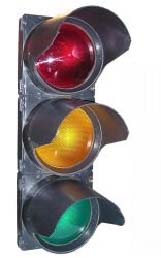 Учень : Червоний колір помітніше, його не сплутаєш ні з яким іншим. Тому-то більшість дорожніх знаків обведено червоною облямівкою, а пожежні машини пофарбовані червоною фарбою. Червоний колір кидається в очі, з ним у нас пов'язані уявлення про вогонь, небезпеки. Червоний колір стримує нас, закликає до обережності. Ось чому червоного сигналу світлофора доручили зупиняти транспорт і пішоходів. Жовтий колір нагадує нам сонечко, воно може бути другом чи ворогом (якщо перегрітися). Сонечко, як би попереджає: "Увага! Будь обережний, не поспішай ". Зелений колір: зелені поля, ліси, луки. Словом все, що пов'язано у нас з спокоєм та відпочинком. Це безпека.Вихователь:  Пішоходи також є учасниками руху, і до того ж їх значно більше, ніж водіїв. Але пішоходи не складають іспитів з правил дорожнього руху, які вони знають гірше від водіїв. Пішоходи менш дисципліновані. Цим можна пояснити той факт, що пішоходи частіше порушують порядок на вулицях, ніж водії. З яких причин найчастіше відбуваються нещасні випадки? Учень : Статистичні дані такі: перехід і перебігання вулиці перед транспортними засобами — 27 %; перехід вулиці в недозволених місцях та на червоний сигнал світлофора — 37 %;неуважність під час переходу вулиць — 21 %; несподіваний вихід з-за транспортного засобу, що стоїть, — 9 %;інші причини — 6 %.Отже, більшість нещасних випадків відбувається через грубі порушення правил руху. Якщо пішоходи добре знатимуть правила й не порушуватимуть їх, цього можна буде уникнути.Вихователь:  Якщо проаналізувати статистику ДТП щодо місяців року і навіть часу доби, то вималюється така картина. Випадки дитячого травматизму зростають навесні — у травній червні. Потім відбувається зниження і новий спалах у вересні й жовтні. Упродовж доби найнебезпечнішими є години з 12-ї до 17-ї.                                                                                                                             Практика свідчить про те, що нещасні випадки трапляються не лише з тими дітьми, які не знають правил дорожнього руху, але і з тими, що вивчили їх, але не завжди виконують, поводяться на дорогах неуважно і недисципліновано.Зростання кількості транспортних засобів, числа пішоходів, швидкості руху машин ускладнюють боротьбу з нещасними випадками. Але це не означає, що кількість ДТП буде зростати і на вулиці виходити небезпечно. Головне — добре знати правила дорожнього руху, вести себе на дорогах і вулицях уважно й дисципліновано, тоді кількість ДТП і нещасних випадків скоротиться.           « Правила для пішоходів » ( слайд 15 ) Ходи по тротуару , дотримуючись правої сторони. Переходь вулицю спокійним кроком тільки по пішохідному переходу. При переході дороги переконайтеся в безпеці. Подивися , чи немає поруч машин. Дозволяючий для переходу сигнал світлофора - зелений. На червоний не можна переходити вулицю. Ніколи не перебігайте проїжджу частину перед близько йде автомобілем. Ні ззаду , ні спереду не обходиться вартий автобус - це НЕБЕЗПЕЧНО . Почекай , поки він від'їде від зупинки . Якщо переходити дорогу з малюком , міцно тримай його за руку . Регулювальник стоїть до пішохода боком - перехід дозволений. Таке положення регулювальника відповідає зеленому сигналу світлофора.« Підсумок » ( слайд 16 )Продовжіть пропозиції:Я сьогодні задумався про _____ .Мені сьогодні сподобалось _________ .Потрібно обговорити на наступному занятті питання ..... ( який?)Джерела матеріалу : 1 . Довідник класного керівника: позакласна робота в школі з вивчення Правил дорожнього руху / авт. - Упоряд. В.Е.Амеліна , О.Л.Фастова . - 2-е ізд.іспр . - М. : Глобус , 2006 . - 264с . 3 . Вивчайте правила вуличного руху / авт. В.Л.Дудкін - Київ : РАДЯНСЬКА школа , 1970. - 118с . 4 . Пішохід на дорозі. / авт. М.Л. Форштат , А.П.. Добровольська , А.В.Епова , А.В.Новіков . - С- Пб . : Автоград , 2001 . - 39 с. 5 . http://festival.1september.ru/articles/522182/ 6 . http://festival.1september.ru/articles/416430/ 7 . http://festival.1september.ru/articles/527281/ 8 . http://festival.1september.ru/articles/577878/ 9 . http://festival.1september.ru/articles/500160/